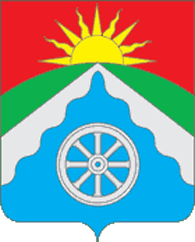 РОССИЙСКАЯ ФЕДЕРАЦИЯОРЛОВСКАЯ ОБЛАСТЬАДМИНИСТРАЦИЯ ВЕРХОВСКОГО РАЙОНАПОСТАНОВЛЕНИЕ         1 марта 2022 г.                                                                     № 103                     п. ВерховьеО внесении изменений в постановление администрации района от 11 августа 2011 года № 281-а «Об утверждении Положения районной межведомственной комиссии по охране труда и ее состава»    1. В связи с кадровыми изменениями вывести из состава районной межведомственной комиссии по охране труда Данилова Сергея Николаевича - заместителя главы администрации Верховского района, председателя комиссии. Ввести в состав комиссии Моргунову Любовь Михайловну-исполняющую обязанности заместителя главы администрации Верховского района, начальника финансового отдела.     2. Контроль за исполнением настоящего постановления оставляю за собой.Глава администрации                                                                  В.А.Гладских                                                                                            Приложениек постановлению администрации районаот  1 марта 2022 г.     № 103 СОСТАВрайонной межведомственной комиссии по охране труда    Моргунова Любовь Михайловна – и.о. заместителя главы администрации Верховского района, председатель комиссии;    Карпухина Надежда Владимировна – и.о. главного специалиста по труду;    Гулевич Сергей Николаевич – главный специалист отдела сельского хозяйства;    Васильева Анна Александровна – главный специалист (эколог) отдела сельского хозяйства;    Мальцев Андрей Николаевич – главный специалист по ГО и ЧС;    Чермашенцева Галина Федосеевна – председатель райкома профсоюзов работников АПК Верховского района (по согласованию.) 